INDICAÇÃO Nº 856/2017Ementa: Melhorias no Coreto do Largo São Sebastião.Senhor Presidente:			O vereador FRANKLIN, solicita que seja encaminhado ao Excelentíssimo Senhor Prefeito Municipal a seguinte indicação:			Que seja efetuada as seguintes melhorias no Coreto do Largo São Sebastião (fotos em anexo):Manutenção do passeio público;Limpeza de todos os bueiros;Revitalização do jardim. Justificativa:			Munícipes que transitam pela referida região, procuraram este vereador para solicitar providências quanto a manutenção do local.			Valinhos, 03 de abril de 2017.Franklin Duarte de LimaVereador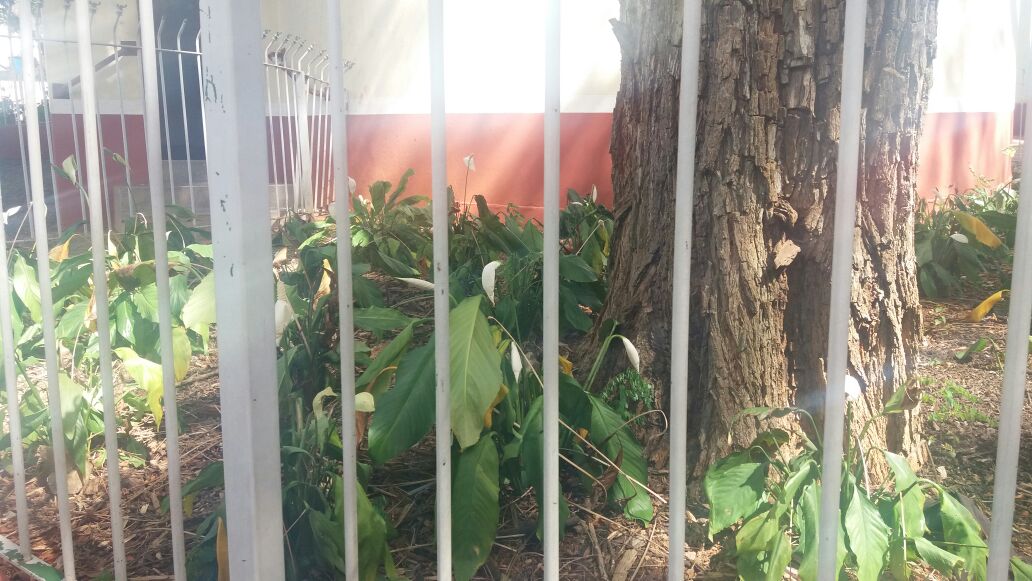 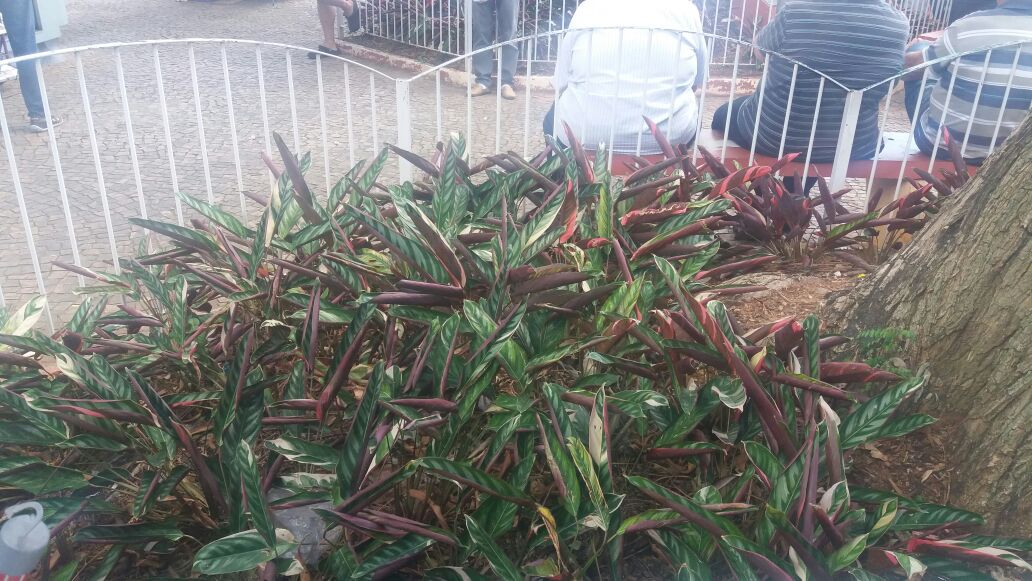 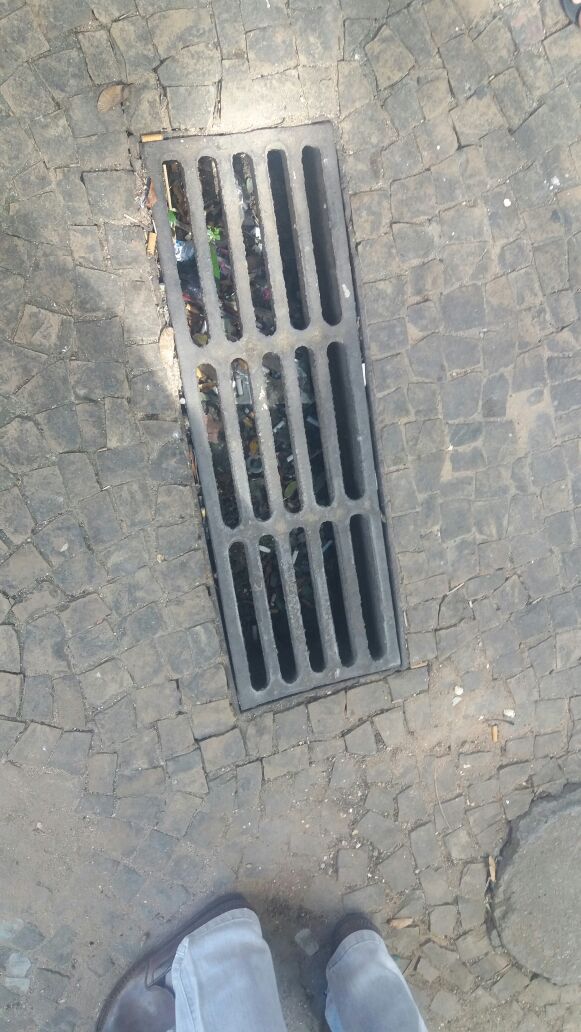 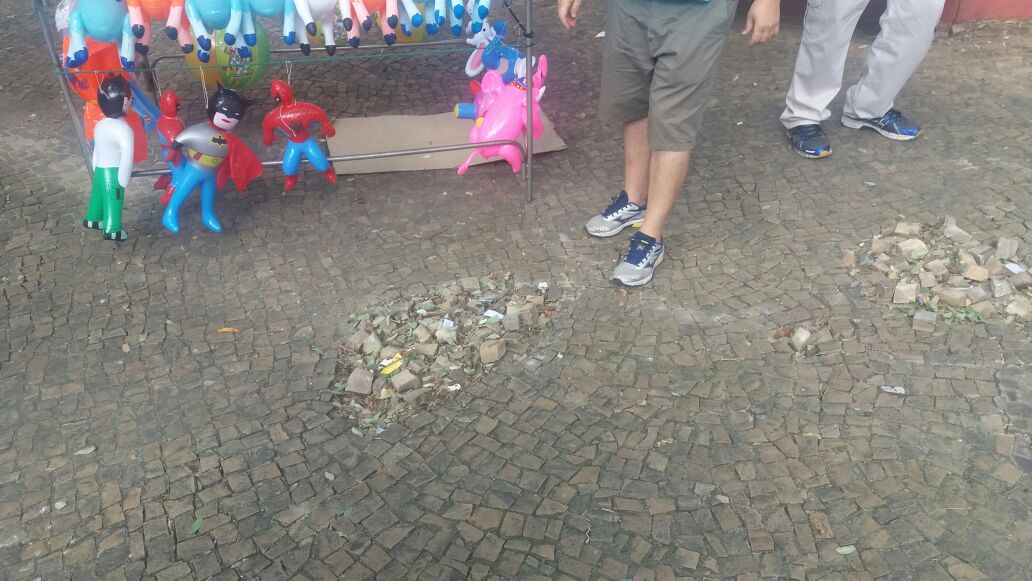 